附件1：附件2：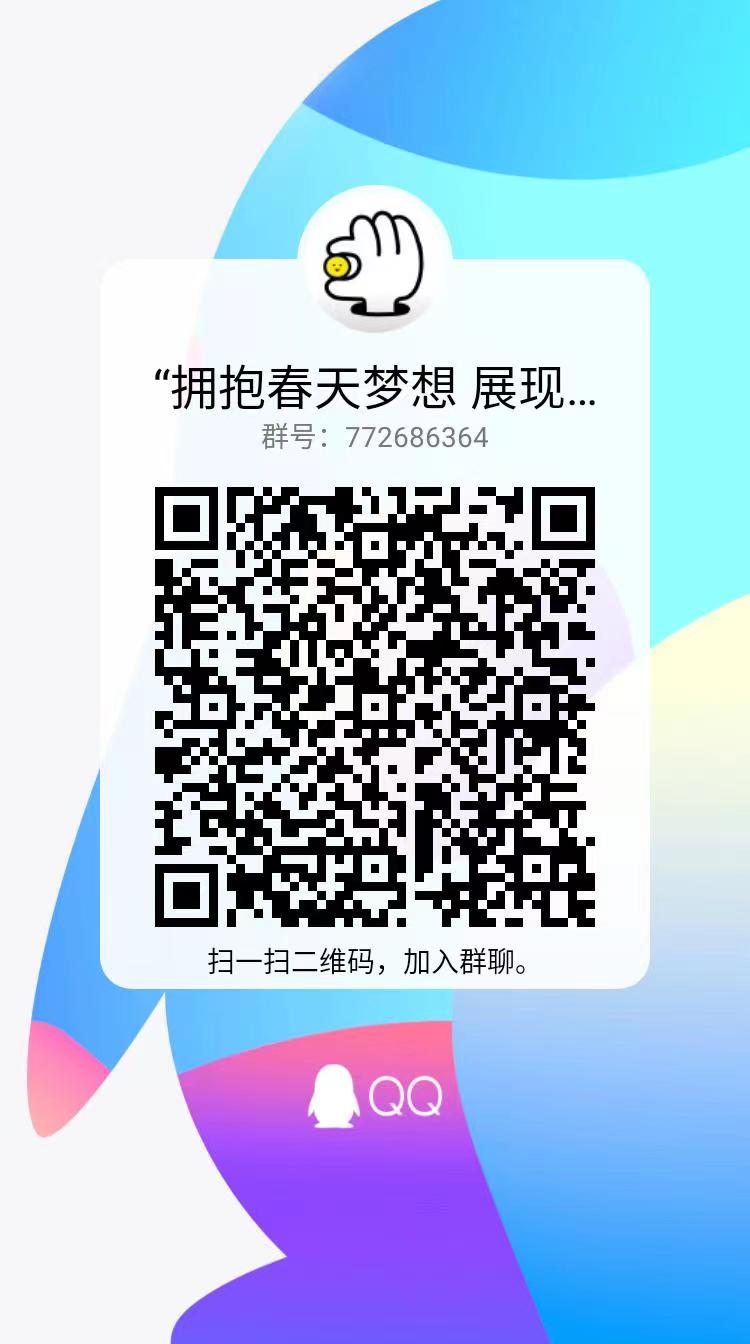 “拥抱春天梦想 展现青春风采”主题教育活动报名表“拥抱春天梦想 展现青春风采”主题教育活动报名表“拥抱春天梦想 展现青春风采”主题教育活动报名表“拥抱春天梦想 展现青春风采”主题教育活动报名表“拥抱春天梦想 展现青春风采”主题教育活动报名表“拥抱春天梦想 展现青春风采”主题教育活动报名表“拥抱春天梦想 展现青春风采”主题教育活动报名表团队名称团队名称团队成员姓名姓名班级学号性别联系方式团队成员团队成员团队成员团队成员注：报名表内容必须填写完整并发送至邮箱。注：报名表内容必须填写完整并发送至邮箱。注：报名表内容必须填写完整并发送至邮箱。注：报名表内容必须填写完整并发送至邮箱。注：报名表内容必须填写完整并发送至邮箱。注：报名表内容必须填写完整并发送至邮箱。注：报名表内容必须填写完整并发送至邮箱。